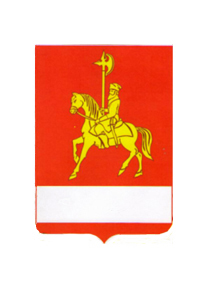 АДМИНИСТРАЦИЯ КАРАТУЗСКОГО РАЙОНАРАСПОРЯЖЕНИЕ09.10.2020                                     с.Каратузское                                       №328-рОб обеспечении санитарно-эпидемиологического благополучия	В соответствии с Указом Президента Российской Федерации от 11.05.2020 № 316 «Об определении порядка продления действия мер по обеспечению санитарно-эпидемиологического благополучия населения в субъектах российской Федерации в связи с распространением новой коронавирусной инфекции (COVID-19)», распоряжением Губернатора Красноярского края от 01.10.2020 года № 457-рг «О численности государственных гражданских служащих Красноярского края и муниципальных служащих с 3 октября 2020 года», письмом администрации Губернатора Красноярского края от 05.10.2020 года № 24-011176 «Об обеспечении санитарно-эпидемиологического благополучия»:	1.Главам поселений, руководителям управлений, структурных подразделений, муниципальных учреждений,  начальникам отделов администрации района в целях направленных на предупреждение распространения коронавирусной инфекции, вызванной 2019-nCoV обеспечить соблюдение работниками на рабочих местах требований об использовании социального дистанцирования и средств индивидуальной защиты органов дыхания в соответствии с Постановлением Правительства Красноярского края от 01.04.2020 года № 188-п «Об утверждении Порядка установления и соблюдения предписаний и ограничений гражданами режима самоизоляции в период распространения коронавирусной инфекции (2019-nCoV) на территории Красноярского края» (в редакции Постановление Правительства Красноярского края от 18 июня 2020 г. N 444-П).	2. Опубликовать настоящее распоряжение на «Официальном сайте администрации Каратузского района (www.karatuzraion.ru).3. Контроль за исполнением настоящего распоряжения оставляю за собой.4.Распоряжение вступает в силу со дня его подписания.Глава района                                                                                    К.А.Тюнин